صف السابع  مادة الجغرافيا تلخيص   (الزحف العمراني والتصحر ) 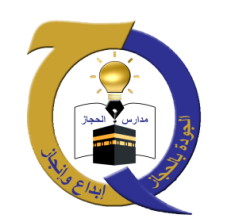 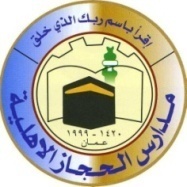 اولا : الزحف العمراني : هو بناء المساكن على حساب الاراضي الزراعية بسبب زيادة عدد سكان العالم ولعدم قدرة الدولة على توفير المساكن للسكان اسباب الزحف العمراني : 1- زيادة عدد سكان المدن 2- تطور النشاط الاقتصادي وتوافر فرص العمل : الاثار السلبية للزحف العمراني  :1- تراجع المساحات المزروعة حول المدن 2- التلوث والاخلال بالنظام البيئي والتصحر بسبب النمو العشوائي للمساكن *** تعتبر مدينتا عمان واربد امثلة للزحف العمراني في الاردن الحد من ظاهرة الزحف العمراني :1- توعية المواطنين بالمشكلة 2- الحدمن الامتداد الافقي للعمران التوجه للعمران العمودي ثانيا : التصحر : هو مجموعة العمليات التي تؤدي الى انخفاض انتاجية اي نظام بيئي تواجه حوالي 70% من الاراضي الجافة المزيد من التدهور ويهدد التصحر حياة اكثر من مليار شخص في مئة بلد اسباب التصحر : 1- الرعي الجائر 2- القطع المستمر للاشجار مكافحة التصحر : 1- عمل خطة اقليمية عالمية للحد من التصحر 2- التقليل من انجراف التربة وتدهورها الاسئلة صفحة 74 السؤال الاول : ** التصحر : هو مجموعة العمليات التي تؤدي الى انخفاض انتاجية اي نظام بيئي ** الزحف العمراني : هو بناء المساكن على حساب الاراضي الزراعية بسبب زيادة عدد سكان العالم ولعدم قدرة الدولة على توفير المساكن للسكان السؤال الثاني : علل أ  - بسبب ارتفاع مستوى دخل الفراد والمستوى المعيشي للسكان الذي ادى الى تحسن القدرة الشرائية والتوسع الحضري ب – بسبب الزيادة الكبيرة في عدد السكان الناتجة عن الزيادة الطبيعية والهجرات من الدول المجاورة السؤال الثالث : - توعية المواطنين بالمشكلة 2- الحدمن الامتداد الافقي للعمران التوجه للعمران العمودي  السؤال الرابع : 1- تراجع المساحات المزروعة حول المدن 2- التلوث والاخلال بالنظام البيئي والتصحر بسبب النمو العشوائي للمساكن السؤال الخامس : جنوب وغرب امريكا الجنوبية / شمال افريقيا  / غرب امريكا الشمالية / شبه الجزيرة العربية دمتم بخير وسلامة         معلمتكم  عبير البطوش 